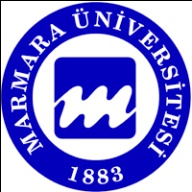 Marmara ÜniversitesiTürk dili bölüm başkanlığıÖğretim Elemanı ÖzgeçmişiI. Kişisel BilgileriI. Kişisel BilgileriI. Kişisel BilgileriI. Kişisel BilgileriI. Kişisel BilgileriI. Kişisel BilgileriI. Kişisel BilgileriI. Kişisel BilgileriAdı-SoyadıAdı-SoyadıAdı-SoyadıÖğr. Gör. Dr. Mehmet KOCAKAPLANÖğr. Gör. Dr. Mehmet KOCAKAPLANDoğum Yeri-TarihiDoğum Yeri-TarihiDoğum Yeri-TarihiErzurumErzurumErzurumErzurumErzurumBirimi ve GöreviBirimi ve GöreviBirimi ve GöreviÖğretim GörevlisiÖğretim GörevlisiÖğretim GörevlisiÖğretim GörevlisiÖğretim GörevlisiMarmara Üniversitesinde Göreve Başlama TarihiMarmara Üniversitesinde Göreve Başlama TarihiMarmara Üniversitesinde Göreve Başlama Tarihi20032003200320032003Bildiği Bilgisayar ProgramlarıBildiği Bilgisayar ProgramlarıBildiği Bilgisayar ProgramlarıOfficeOfficeOfficeOfficeOfficeEğitim DeneyimiEğitim DeneyimiEğitim Deneyimi2525252525Bildiği Yabancı Dil veya DillerBildiği Yabancı Dil veya DillerBildiği Yabancı Dil veya Dillerİngilizce,  İspanyolca (A2)İngilizce,  İspanyolca (A2)İngilizce,  İspanyolca (A2)İngilizce,  İspanyolca (A2)İngilizce,  İspanyolca (A2)II. Eğitim BilgileriII. Eğitim BilgileriII. Eğitim BilgileriII. Eğitim BilgileriII. Eğitim BilgileriII. Eğitim BilgileriII. Eğitim BilgileriII. Eğitim BilgileriÜniversiteMarmara ÜniversitesiMarmara ÜniversitesiMarmara ÜniversitesiMarmara ÜniversitesiMarmara ÜniversitesiMarmara ÜniversitesiYüksek LisansMarmara Üniversitesi (Türkiyat Araştırmaları Enstitüsü)Marmara Üniversitesi (Türkiyat Araştırmaları Enstitüsü)Marmara Üniversitesi (Türkiyat Araştırmaları Enstitüsü)Marmara Üniversitesi (Türkiyat Araştırmaları Enstitüsü)Marmara Üniversitesi (Türkiyat Araştırmaları Enstitüsü)Marmara Üniversitesi (Türkiyat Araştırmaları Enstitüsü)DoktoraMarmara Üniversitesi (Türkiyat Araştırmaları Enstitüsü)Marmara Üniversitesi (Türkiyat Araştırmaları Enstitüsü)Marmara Üniversitesi (Türkiyat Araştırmaları Enstitüsü)Marmara Üniversitesi (Türkiyat Araştırmaları Enstitüsü)Marmara Üniversitesi (Türkiyat Araştırmaları Enstitüsü)Marmara Üniversitesi (Türkiyat Araştırmaları Enstitüsü)III. İş Tecrübesi BilgileriIII. İş Tecrübesi BilgileriIII. İş Tecrübesi BilgileriIII. İş Tecrübesi BilgileriIII. İş Tecrübesi BilgileriIII. İş Tecrübesi BilgileriIII. İş Tecrübesi BilgileriIII. İş Tecrübesi BilgileriMarmara Üniversitesi Türk Dili Okutmanı (2003 - …)Hoca Ahmet Yesevi Türk-Kazak Üniversitesi (1 yıl)Boğaziçi Üniversitesi Türk Dili Bölümü Misafir Öğretim Elemanı  (1 yarıyıl)Kosova Prizren Üniversitesi (1 yıl)Bosna-Hersek Tuzla Üniversitesi (1 yıl)Bosna-Hersek Mostar Cemal Biyediç Üniversitesi (1 yıl)Kıbrıs Yakın Doğu Üniversitesi (5 yıl)Marmara Üniversitesi Türk Dili Okutmanı (2003 - …)Hoca Ahmet Yesevi Türk-Kazak Üniversitesi (1 yıl)Boğaziçi Üniversitesi Türk Dili Bölümü Misafir Öğretim Elemanı  (1 yarıyıl)Kosova Prizren Üniversitesi (1 yıl)Bosna-Hersek Tuzla Üniversitesi (1 yıl)Bosna-Hersek Mostar Cemal Biyediç Üniversitesi (1 yıl)Kıbrıs Yakın Doğu Üniversitesi (5 yıl)Marmara Üniversitesi Türk Dili Okutmanı (2003 - …)Hoca Ahmet Yesevi Türk-Kazak Üniversitesi (1 yıl)Boğaziçi Üniversitesi Türk Dili Bölümü Misafir Öğretim Elemanı  (1 yarıyıl)Kosova Prizren Üniversitesi (1 yıl)Bosna-Hersek Tuzla Üniversitesi (1 yıl)Bosna-Hersek Mostar Cemal Biyediç Üniversitesi (1 yıl)Kıbrıs Yakın Doğu Üniversitesi (5 yıl)Marmara Üniversitesi Türk Dili Okutmanı (2003 - …)Hoca Ahmet Yesevi Türk-Kazak Üniversitesi (1 yıl)Boğaziçi Üniversitesi Türk Dili Bölümü Misafir Öğretim Elemanı  (1 yarıyıl)Kosova Prizren Üniversitesi (1 yıl)Bosna-Hersek Tuzla Üniversitesi (1 yıl)Bosna-Hersek Mostar Cemal Biyediç Üniversitesi (1 yıl)Kıbrıs Yakın Doğu Üniversitesi (5 yıl)Marmara Üniversitesi Türk Dili Okutmanı (2003 - …)Hoca Ahmet Yesevi Türk-Kazak Üniversitesi (1 yıl)Boğaziçi Üniversitesi Türk Dili Bölümü Misafir Öğretim Elemanı  (1 yarıyıl)Kosova Prizren Üniversitesi (1 yıl)Bosna-Hersek Tuzla Üniversitesi (1 yıl)Bosna-Hersek Mostar Cemal Biyediç Üniversitesi (1 yıl)Kıbrıs Yakın Doğu Üniversitesi (5 yıl)Marmara Üniversitesi Türk Dili Okutmanı (2003 - …)Hoca Ahmet Yesevi Türk-Kazak Üniversitesi (1 yıl)Boğaziçi Üniversitesi Türk Dili Bölümü Misafir Öğretim Elemanı  (1 yarıyıl)Kosova Prizren Üniversitesi (1 yıl)Bosna-Hersek Tuzla Üniversitesi (1 yıl)Bosna-Hersek Mostar Cemal Biyediç Üniversitesi (1 yıl)Kıbrıs Yakın Doğu Üniversitesi (5 yıl)Marmara Üniversitesi Türk Dili Okutmanı (2003 - …)Hoca Ahmet Yesevi Türk-Kazak Üniversitesi (1 yıl)Boğaziçi Üniversitesi Türk Dili Bölümü Misafir Öğretim Elemanı  (1 yarıyıl)Kosova Prizren Üniversitesi (1 yıl)Bosna-Hersek Tuzla Üniversitesi (1 yıl)Bosna-Hersek Mostar Cemal Biyediç Üniversitesi (1 yıl)Kıbrıs Yakın Doğu Üniversitesi (5 yıl)IV. Sertifikaları (Varsa) BilgileriIV. Sertifikaları (Varsa) BilgileriIV. Sertifikaları (Varsa) BilgileriIV. Sertifikaları (Varsa) BilgileriIV. Sertifikaları (Varsa) BilgileriIV. Sertifikaları (Varsa) BilgileriIV. Sertifikaları (Varsa) BilgileriIV. Sertifikaları (Varsa) BilgileriTürkçenin Yabancı Dil Olarak Öğretimi Sertifika Programı, Marmara ÜniversitesiTürkçenin Yabancı Dil Olarak Öğretimi Sertifika Programı, Marmara ÜniversitesiTürkçenin Yabancı Dil Olarak Öğretimi Sertifika Programı, Marmara ÜniversitesiTürkçenin Yabancı Dil Olarak Öğretimi Sertifika Programı, Marmara ÜniversitesiTürkçenin Yabancı Dil Olarak Öğretimi Sertifika Programı, Marmara ÜniversitesiTürkçenin Yabancı Dil Olarak Öğretimi Sertifika Programı, Marmara ÜniversitesiTürkçenin Yabancı Dil Olarak Öğretimi Sertifika Programı, Marmara Üniversitesi2015V. İletişim BilgileriV. İletişim BilgileriV. İletişim BilgileriV. İletişim BilgileriV. İletişim BilgileriV. İletişim BilgileriV. İletişim BilgileriV. İletişim BilgileriGSMGSMEvEvİşİşe maile mail----mehmetkocakaplan@hotmail.commehmetkocakaplan@hotmail.com